Dyrektor Sądu Okręgowego 		                                          Siedlce, dnia 05 maja 2022 r.                       w  SiedlcachZnak sprawy: ZP-261-18/22                                                                                                                                                                                        Wszyscy uczestnicy postępowaniaINFORMACJAO WYBORZE OFERTYSkarb Państwa - Sąd Okręgowy w Siedlcach informuje, iż w postępowaniu o udzielenie zamówienia publicznego, o wartości szacunkowej nieprzekraczającej kwoty 130 000 zł netto, o której mowa w art. 2 ust. 1 pkt. 1 ustawy z dnia 11 września 2019 r. – Prawo zamówień publicznych (Dz. U z 2021 r., poz. 1129 ze zm.) na: „Zakup i dostawę druków dla Sądu Okręgowego w Siedlcach i Sądu Rejonowego w Sokołowie Podlaskim”, dokonano wyboru najkorzystniejszej oferty. W postępowaniu wybrano ofertę nr 2 złożoną przez: Hurtowa Sprzedaż KopertDruki Art. Papiernicze  Kujbida LeszekPrzyprostyniaul. Prandoty 4164-360 Zbąszyń  Wartość brutto:  14 476,93 zł    UZASADNIENIE WYBORU:  Oferta w/w Wykonawcy odpowiada wszystkim wymaganiom Zamawiającego określonym w Zaproszeniu do złożenia oferty i została oceniona jako najkorzystniejsza 
w oparciu o podane kryterium wyboru, którym była najniższa cena. Wykonawca złożył ofertę z najniższą ceną ofertową brutto spośród wszystkich ofert niepodlegających odrzuceniu.  Poniżej przedstawiamy zbiorcze zestawienie wszystkich ofert złożonych w postępowaniu: Numer ofertyNazwa (firma) i adres WykonawcyWartość brutto    1Poligrafia BRO-KAL s.c Marcin Kaleta,  Agnieszka BrożynaMąchocice Kapitulne ul. Dolna 6926-001 Masłów 25 999,40 zł 2Hurtowa Sprzedaż Kopert                                             Druki Art. Papiernicze Kujbida Leszek                                                           Przyprostynia                                                                    ul. Prandoty 41                                                                            64-360 Zbąszyń  14 476,93 zł                                   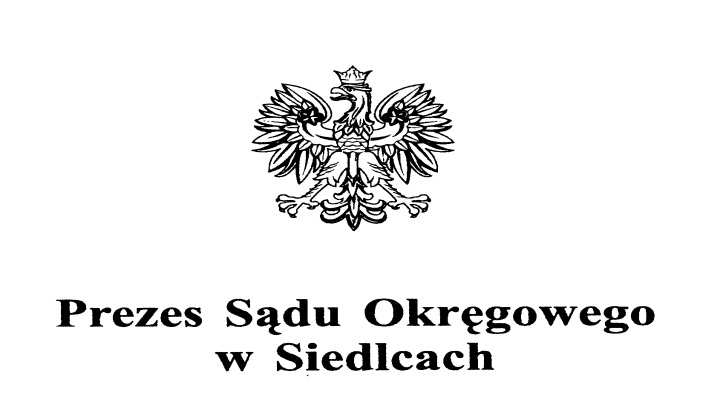 